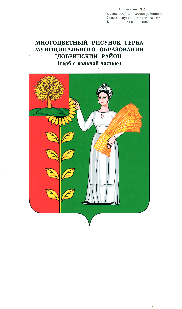 ПОСТАНОВЛЕНИЕАдминистрации сельского поселенияПушкинский сельсоветДобринского муниципального района Липецкой областиРоссийской Федерации08.07.2022г.                                    с. Пушкино                                          №42Об утверждении отчета об исполнении бюджета сельского поселения Пушкинский сельсовет  Добринского муниципального района Липецкой области Российской Федерации  за 1 полугодие 2022 года	Рассмотрев отчет об исполнении районного бюджета за 3 квартал 2021 года, руководствуясь ст. 264.2 Бюджетного Кодекса Российской Федерации от 31.07.1998 N 145-ФЗ, Уставом Добринского муниципального района Липецкой области РФ, администрация Добринского муниципального района        ПОСТАНОВЛЯЕТ:Утвердить отчет об исполнении бюджета  сельского поселения Пушкинский сельсовет за 1 полугодие 2022 года согласно приложению к настоящему постановлению.Контроль за выполнением настоящего распоряжения  возложить на главного специалиста-эксперта администрации сельского поселения Пушкинский сельсовет Тандилашвили Т.В.Глава администрации сельского поселения Пушкинский сельсовет                                             Демихова Н.Г.Приложениек постановлению №42 от 08.07.2022г.Отчет об исполнении бюджета  сельского поселения Пушкинский сельсовет за 1 полугодие 2022 годаДоходыРасходыИсточникиНаименование показателяКод дохода по бюджетной классификацииУтвержденные бюджетные назначенияИсполненоНаименование показателяКод дохода по бюджетной классификацииУтвержденные бюджетные назначенияИсполненоНаименование показателяКод дохода по бюджетной классификацииУтвержденные бюджетные назначенияИсполнено1345Доходы бюджета - всегоx12 838 336,764 167 070,86в том числе: НАЛОГОВЫЕ И НЕНАЛОГОВЫЕ ДОХОДЫ000 1 00 00000 00 0000 0003 716 840,001 352 513,67  НАЛОГИ НА ПРИБЫЛЬ, ДОХОДЫ000 1 01 00000 00 0000 0001 368 840,00682 923,35 Налог на доходы физических лиц000 1 01 02000 01 0000 1101 368 840,00682 923,35 Налог на доходы физических лиц с доходов, источником которых является налоговый агент, за исключением доходов, в отношении которых исчисление и уплата налога осуществляются в соответствии со статьями 227, 227.1 и 228 Налогового кодекса Российской Федерации000 1 01 02010 01 0000 1101 236 000,00533 432,67 Налог на доходы физических лиц с доходов, источником которых является налоговый агент, за исключением доходов, в отношении которых исчисление и уплата налога осуществляются в соответствии со статьями 227, 2271 и 228 Налогового кодекса Российской Федерации (сумма платежа (перерасчеты, недоимка и задолженность по соответствующему платежу, в том числе по отмененному)000 1 01 02010 01 1000 1100,00533 316,73 Налог на доходы физических лиц с доходов, источником которых является налоговый агент, за исключением доходов, в отношении которых исчисление и уплата налога осуществляются в соответствии со статьями 227, 2271 и 228 Налогового кодекса Российской Федерации (пени по соответствующему платежу)000 1 01 02010 01 2100 1100,0093,60 Налог на доходы физических лиц с доходов, источником которых является налоговый агент, за исключением доходов, в отношении которых исчисление и уплата налога осуществляются в соответствии со статьями 227, 2271 и 228 Налогового кодекса Российской Федерации (суммы денежных взысканий (штрафов) по соответствующему платежу согласно законодательству Российской Федерации)000 1 01 02010 01 3000 1100,0022,34 Налог на доходы физических лиц с доходов, полученных физическими лицами в соответствии со статьей 228 Налогового кодекса Российской Федерации000 1 01 02030 01 0000 1100,003,78  Налог на доходы физических лиц с доходов, полученных физическими лицами в соответствии со статьей 228 Налогового кодекса Российской Федерации (сумма платежа (перерасчеты, недоимка и задолженность по соответствующему платежу, в том числе по отмененному)000 1 01 02030 01 1000 1100,00-19,39  Налог на доходы физических лиц с доходов, полученных физическими лицами в соответствии со статьей 228 Налогового кодекса Российской Федерации (пени по соответствующему платежу)000 1 01 02030 01 2100 1100,0023,17 Налог на доходы физических лиц в части суммы налога, превышающей 650 000 рублей, относящейся к части налоговой базы, превышающей 5 000 000 рублей (за исключением налога на доходы физических лиц с сумм прибыли контролируемой иностранной компании, в том числе фиксированной прибыли контролируемой иностранной компании)000 1 01 02080 01 0000 110132 840,00149 486,90Налог на доходы физических лиц части суммы налога, превышающей 650 000 рублей, относящейся к части налоговой базы, превышающей 5 000 000 рублей000 1 01 02080 01 1000 110132 840,00149 486,90 НАЛОГИ НА СОВОКУПНЫЙ ДОХОД000 1 05 00000 00 0000 0001 451 000,00491 030,76 Налог, взимаемый в связи с применением упрощенной системы налогообложения000 1 05 01000 00 0000 110830 000,00262 730,76 Налог, взимаемый с налогоплательщиков, выбравших в качестве объекта налогообложения доходы000 1 05 01010 01 0000 110830 000,00212 300,76 Налог, взимаемый с налогоплательщиков, выбравших в качестве объекта налогообложения доходы000 1 05 01011 01 0000 110830 000,00212 300,76 Налог, взимаемый с налогоплательщиков, выбравших в качестве объекта налогообложения доходы (сумма платежа (перерасчеты, недоимка и задолженность по соответствующему платежу, в том числе по отмененному)000 1 05 01011 01 1000 1100,00206 069,22 Налог, взимаемый с налогоплательщиков, выбравших в качестве объекта налогообложения доходы (пени по соответствующему платежу)000 1 05 01011 01 2100 1100,006 231,54 Налог, взимаемый с налогоплательщиков, выбравших в качестве объекта налогообложения доходы, уменьшенные на величину расходов000 1 05 01020 01 0000 1100,0050 430,00 Налог, взимаемый с налогоплательщиков, выбравших в качестве объекта налогообложения доходы, уменьшенные на величину расходов (в том числе минимальный налог, зачисляемый в бюджеты субъектов Российской Федерации)000 1 05 01021 01 0000 1100,0050 430,00 Налог, взимаемый с налогоплательщиков, выбравших в качестве объекта налогообложения доходы, уменьшенные на величину расходов (сумма платежа (перерасчеты, недоимка и задолженность по соответствующему платежу, в том числе по отмененному)000 1 05 01021 01 1000 1100,0048 430,00 Налог, взимаемый с налогоплательщиков, выбравших в качестве объекта налогообложения доходы, уменьшенные на величину расходов (суммы денежных взысканий (штрафов) по соответствующему платежу согласно законодательству Российской Федерации)000 1 05 01021 01 3000 1100,002 000,00 Единый сельскохозяйственный налог000 1 05 03000 01 0000 110621 000,00228 300,00 Единый сельскохозяйственный налог000 1 05 03010 01 0000 110621 000,00228 300,00 Единый сельскохозяйственный налог (сумма платежа (перерасчеты, недоимка и задолженность по соответствующему платежу, в том числе по отмененному)000 1 05 03010 01 1000 1100,00228 300,00 НАЛОГИ НА ИМУЩЕСТВО000 1 06 00000 00 0000 000897 000,00168 544,75 Налог на имущество физических лиц000 1 06 01000 00 0000 110152 000,0029 083,99 Налог на имущество физических лиц, взимаемый по ставкам, применяемым к объектам налогообложения, расположенным в границах сельских поселений000 1 06 01030 10 0000 110152 000,0029 083,99 Налог на имущество физических лиц, взимаемый по ставкам, применяемым к объектам налогообложения, расположенным в границах сельских поселений (сумма платежа (перерасчеты, недоимка и задолженность по соответствующему платежу, в том числе по отмененному)000 1 06 01030 10 1000 1100,0028 938,71Налог на имущество физических лиц, взимаемый по ставкам, применяемым к объектам налогообложения, расположенным в границах сельских поселений (пени по соответствующему платежу)000 1 06 01030 10 2100 1100,00145,28 Земельный налог000 1 06 06000 00 0000 110745 000,00139 460,76Земельный налог с организаций000 1 06 06030 00 0000 110568 000,00117 058,03Земельный налог с организаций, обладающих земельным участком, расположенным в границах сельских поселений000 1 06 06033 10 0000 110568 000,00117 058,03 Земельный налог с организаций, обладающих земельным участком, расположенным в границах сельских поселений  (сумма платежа (перерасчеты, недоимка и задолженность по соответствующему платежу, в том числе по отмененному)000 1 06 06033 10 1000 1100,00113 654,00 Земельный налог с организаций, обладающих земельным участком, расположенным в границах  сельских  поселений  (пени по соответствующему платежу)000 1 06 06033 10 2100 1100,003 404,03 Земельный налог с физических лиц000 1 06 06040 00 0000 110177 000,0022 402,73 Земельный налог с физических лиц, обладающих земельным участком, расположенным в границах сельских поселений000 1 06 06043 10 0000 110177 000,0022 402,73 Земельный налог с физических лиц, обладающих земельным участком, расположенным в границах сельских поселений  (сумма платежа (перерасчеты, недоимка и задолженность по соответствующему платежу, в том числе по отмененному)000 1 06 06043 10 1000 1100,0022 033,41 Земельный налог с физических лиц, обладающих земельным участком, расположенным в границах сельских поселений  (пени по соответствующему платежу)000 1 06 06043 10 2100 1100,00369,32 ПРОЧИЕ НЕНАЛОГОВЫЕ ДОХОДЫ000 1 17 00000 00 0000 0000,0010 014,81 Средства самообложения граждан000 1 17 14000 00 0000 1500,0010 014,81 Средства самообложения граждан, зачисляемые в бюджеты сельских поселений000 1 17 14030 10 0000 1500,0010 014,81 БЕЗВОЗМЕЗДНЫЕ ПОСТУПЛЕНИЯ000 2 00 00000 00 0000 0009 121 496,762 814 557,19 БЕЗВОЗМЕЗДНЫЕ ПОСТУПЛЕНИЯ ОТ ДРУГИХ БЮДЖЕТОВ БЮДЖЕТНОЙ СИСТЕМЫ РОССИЙСКОЙ ФЕДЕРАЦИИ000 2 02 00000 00 0000 0008 576 496,762 269 557,19 Дотации бюджетам бюджетной системы Российской Федерации000 2 02 10000 00 0000 1507 752 671,001 806 647,00 Дотации на выравнивание бюджетной обеспеченности000 2 02 15001 00 0000 1501 121 127,00560 563,00 Дотации бюджетам сельских поселений на выравнивание бюджетной обеспеченности из бюджета субъекта Российской Федерации000 2 02 15001 10 0000 1501 121 127,00560 563,00 Дотации бюджетам на поддержку мер по обеспечению сбалансированности бюджетов000 2 02 15002 00 0000 1506 344 669,00959 209,00 Дотации бюджетам сельских поселений на поддержку мер по обеспечению сбалансированности бюджетов000 2 02 15002 10 0000 1506 344 669,00959 209,00 Дотации (гранты) бюджетам за достижение показателей деятельности органов местного самоуправления000 2 02 16549 00 0000 150286 875,00286 875,00 Дотации (гранты) бюджетам сельских поселений за достижение показателей деятельности органов местного самоуправления000 2 02 16549 10 0000 150286 875,00286 875,00 Субсидии бюджетам бюджетной системы Российской Федерации (межбюджетные субсидии)000 2 02 20000 00 0000 15010 105,790,00 Прочие субсидии000 2 02 29999 00 0000 15010 105,790,00 Прочие субсидии бюджетам сельских поселений000 2 02 29999 10 0000 15010 105,790,00 Субвенции бюджетам бюджетной системы Российской Федерации000 2 02 30000 00 0000 15092 800,0040 664,36 Субвенции бюджетам на осуществление первичного воинского учета органами местного самоуправления поселений, муниципальных и городских округов000 2 02 35118 00 0000 15092 800,0040 664,36 Субвенции бюджетам сельских поселений на осуществление первичного воинского учета органами местного самоуправления поселений, муниципальных и городских округов000 2 02 35118 10 0000 15092 800,0040 664,36Иные межбюджетные трансферты000 2 02 40000 00 0000 150720 919,97422 245,83 Межбюджетные трансферты, передаваемые бюджетам муниципальных образований на осуществление части полномочий по решению вопросов местного значения в соответствии с заключенными соглашениями000 2 02 40014 00 0000 150720 919,97422 245,83 Межбюджетные трансферты, передаваемые бюджетам сельских поселений из бюджетов муниципальных районов на осуществление части полномочий по решению вопросов местного значения в соответствии с заключенными соглашениями000 2 02 40014 10 0000 150720 919,97422 245,83 ПРОЧИЕ БЕЗВОЗМЕЗДНЫЕ ПОСТУПЛЕНИЯ000 2 07 00000 00 0000 000545 000,00545 000,00 Прочие безвозмездные поступления в бюджеты сельских поселений000 2 07 05000 10 0000 150545 000,00545 000,00 Прочие безвозмездные поступления в бюджеты сельских поселений000 2 07 05030 10 0000 150545 000,00545 000,00Наименование показателяКод расхода по бюджетной классификацииУтвержденные бюджетные назначенияИсполненоНаименование показателяКод расхода по бюджетной классификацииУтвержденные бюджетные назначенияИсполненоНаименование показателяКод расхода по бюджетной классификацииУтвержденные бюджетные назначенияИсполнено1345Расходы бюджета - всегоx12 970 706,763 986 537,57в том числе: **** ** * ** ***** 0000,000,00  Обеспечение деятельности высшего должностного лица Липецкой области (руководителя высшего исполнительного органа государственной власти Липецкой области)000 0102 99 1 00 00050 000976 242,00594 525,07  Расходы на выплаты персоналу в целях обеспечения выполнения функций государственными (муниципальными) органами, казенными учреждениями, органами управления государственными внебюджетными фондами000 0102 99 1 00 00050 100976 242,00594 525,07  Расходы на выплаты персоналу государственных (муниципальных) органов000 0102 99 1 00 00050 120976 242,00594 525,07  Фонд оплаты труда государственных (муниципальных) органов000 0102 99 1 00 00050 1210,00395 366,76  Иные выплаты персоналу государственных (муниципальных) органов, за исключением фонда оплаты труда000 0102 99 1 00 00050 1220,0037 203,00  Взносы по обязательному социальному страхованию на выплаты денежного содержания и иные выплаты работникам государственных (муниципальных) органов000 0102 99 1 00 00050 1290,00161 955,31  Расходы на выплаты по оплате труда работников органов государственной власти Липецкой области, государственных органов Липецкой области000 0104 99 9 00 00110 0001 688 170,00610 216,14  Расходы на выплаты персоналу в целях обеспечения выполнения функций государственными (муниципальными) органами, казенными учреждениями, органами управления государственными внебюджетными фондами000 0104 99 9 00 00110 1001 688 170,00610 216,14  Расходы на выплаты персоналу государственных (муниципальных) органов000 0104 99 9 00 00110 1201 688 170,00610 216,14  Фонд оплаты труда государственных (муниципальных) органов000 0104 99 9 00 00110 1210,00458 067,45  Иные выплаты персоналу государственных (муниципальных) органов, за исключением фонда оплаты труда000 0104 99 9 00 00110 1220,0014 194,00  Взносы по обязательному социальному страхованию на выплаты денежного содержания и иные выплаты работникам государственных (муниципальных) органов000 0104 99 9 00 00110 1290,00137 954,69  Расходы на обеспечение функций органов государственной власти Липецкой области, государственных органов Липецкой области (за исключением расходов на выплаты по оплате труда работников указанных органов)000 0104 99 9 00 00120 000476 768,00303 644,97  Закупка товаров, работ и услуг для обеспечения государственных (муниципальных) нужд000 0104 99 9 00 00120 200370 491,00281 882,44  Иные закупки товаров, работ и услуг для обеспечения государственных (муниципальных) нужд000 0104 99 9 00 00120 240370 491,00281 882,44  Закупка товаров, работ, услуг в сфере информационно-коммуникационных технологий000 0104 99 9 00 00120 2420,00110 208,00  Прочая закупка товаров, работ и услуг000 0104 99 9 00 00120 2440,00162 083,68  Закупка энергетических ресурсов000 0104 99 9 00 00120 2470,009 590,76  Иные бюджетные ассигнования000 0104 99 9 00 00120 800106 277,0021 762,53  Уплата налогов, сборов и иных платежей000 0104 99 9 00 00120 850106 277,0021 762,53  Уплата налога на имущество организаций и земельного налога000 0104 99 9 00 00120 8510,008 176,09  Уплата прочих налогов, сборов000 0104 99 9 00 00120 8520,009 215,00  Уплата иных платежей000 0104 99 9 00 00120 8530,004 371,44  Оплата налога на имущество находящееся в муниципальной собственности000 0106 99 9 00 00130 000129 025,0075 000,00  Межбюджетные трансферты000 0106 99 9 00 00130 500129 025,0075 000,00  Иные межбюджетные трансферты000 0106 99 9 00 00130 540129 025,0075 000,00  Расходы на приобретение программного обеспечения на условиях софинансирования с областным бюджетом000 0113 01 4 02 S6790 00016 105,790,00  Закупка товаров, работ и услуг для обеспечения государственных (муниципальных) нужд000 0113 01 4 02 S6790 20016 105,790,00  Иные закупки товаров, работ и услуг для обеспечения государственных (муниципальных) нужд000 0113 01 4 02 S6790 24016 105,790,00  Членские взносы000 0113 01 4 03 20080 0006 000,000,00  Иные бюджетные ассигнования000 0113 01 4 03 20080 8006 000,000,00  Уплата налогов, сборов и иных платежей000 0113 01 4 03 20080 8506 000,000,00  Прочие мероприятия по реализации муниципальной политики в сельском поселении000 0113 01 4 08 99999 00074 735,0074 201,15  Закупка товаров, работ и услуг для обеспечения государственных (муниципальных) нужд000 0113 01 4 08 99999 20074 735,0074 201,15  Иные закупки товаров, работ и услуг для обеспечения государственных (муниципальных) нужд000 0113 01 4 08 99999 24074 735,0074 201,15  Прочая закупка товаров, работ и услуг000 0113 01 4 08 99999 2440,0074 201,15  Межбюджетные трансферты бюджету муниципального района на осуществление полномочий в части закупок товаров,работ,услуг конкурентными способами определения поставщиков (подрядчиков, исполнителей) в соответствии с заключенным соглашением000 0113 99 9 00 07100 0004 000,002 000,00  Межбюджетные трансферты000 0113 99 9 00 07100 5004 000,002 000,00  Иные межбюджетные трансферты000 0113 99 9 00 07100 5404 000,002 000,00  Осуществление первичного воинского учета на территориях, где отсутствуют военные комиссариаты000 0203 99 9 00 51180 00092 800,0040 664,36  Расходы на выплаты персоналу в целях обеспечения выполнения функций государственными (муниципальными) органами, казенными учреждениями, органами управления государственными внебюджетными фондами000 0203 99 9 00 51180 10085 200,0040 664,36  Расходы на выплаты персоналу государственных (муниципальных) органов000 0203 99 9 00 51180 12085 200,0040 664,36  Фонд оплаты труда государственных (муниципальных) органов000 0203 99 9 00 51180 1210,0031 233,00  Взносы по обязательному социальному страхованию на выплаты денежного содержания и иные выплаты работникам государственных (муниципальных) органов000 0203 99 9 00 51180 1290,009 431,36  Закупка товаров, работ и услуг для обеспечения государственных (муниципальных) нужд000 0203 99 9 00 51180 2007 600,000,00  Иные закупки товаров, работ и услуг для обеспечения государственных (муниципальных) нужд000 0203 99 9 00 51180 2407 600,000,00  Расходы на содержание и текущий ремонт дорог000 0409 01 1 01 41100 000683 003,00364 760,58  Закупка товаров, работ и услуг для обеспечения государственных (муниципальных) нужд000 0409 01 1 01 41100 200683 003,00364 760,58  Иные закупки товаров, работ и услуг для обеспечения государственных (муниципальных) нужд000 0409 01 1 01 41100 240683 003,00364 760,58  Прочая закупка товаров, работ и услуг000 0409 01 1 01 41100 2440,00364 760,58  Взносы на капремонт многоквартирных дорог000 0501 01 1 04 41200 00037 916,9734 000,00  Закупка товаров, работ и услуг для обеспечения государственных (муниципальных) нужд000 0501 01 1 04 41200 20037 916,9734 000,00  Иные закупки товаров, работ и услуг для обеспечения государственных (муниципальных) нужд000 0501 01 1 04 41200 24037 916,9734 000,00  Прочая закупка товаров, работ и услуг000 0501 01 1 04 41200 2440,0034 000,00  Расходы на уличное освещение000 0503 01 1 02 20010 000633 138,00442 279,00  Закупка товаров, работ и услуг для обеспечения государственных (муниципальных) нужд000 0503 01 1 02 20010 200633 138,00442 279,00  Иные закупки товаров, работ и услуг для обеспечения государственных (муниципальных) нужд000 0503 01 1 02 20010 240633 138,00442 279,00  Прочая закупка товаров, работ и услуг000 0503 01 1 02 20010 2440,0021 279,00  Закупка энергетических ресурсов000 0503 01 1 02 20010 2470,00421 000,00  Прочие мероприятия по благоустройству сельского поселения000 0503 01 1 03 99999 000247 936,00235 015,94  Закупка товаров, работ и услуг для обеспечения государственных (муниципальных) нужд000 0503 01 1 03 99999 200247 936,00235 015,94  Иные закупки товаров, работ и услуг для обеспечения государственных (муниципальных) нужд000 0503 01 1 03 99999 240247 936,00235 015,94  Прочая закупка товаров, работ и услуг000 0503 01 1 03 99999 2440,00235 015,94  Межбюджетные трансферты бюджету муниципального района на осуществление полномочий в части создания условий для огранизации досуга и обеспечения жителей поселений услугами организаций культуры в соответствии с заключенным соглашением000 0801 01 2 02 09100 0002 424 367,001 210 032,00  Межбюджетные трансферты000 0801 01 2 02 09100 5002 424 367,001 210 032,00  Иные межбюджетные трансферты000 0801 01 2 02 09100 5402 424 367,001 210 032,00  Расходы на ремонт Дома Культуры в с. Пушкино000 0801 01 2 05 20400 0005 480 000,000,00  Закупка товаров, работ и услуг для обеспечения государственных (муниципальных) нужд000 0801 01 2 05 20400 2005 480 000,000,00  Иные закупки товаров, работ и услуг для обеспечения государственных (муниципальных) нужд000 0801 01 2 05 20400 2405 480 000,000,00  Расходы по уплате процентов за пользование кредитом000 1301 01 4 06 20090 000500,00198,36  Обслуживание государственного (муниципального) долга000 1301 01 4 06 20090 700500,00198,36  Обслуживание муниципального долга000 1301 01 4 06 20090 730500,00198,36Результат исполнения бюджета (дефицит / профицит)x-132 370,00180 533,29Наименование показателяКод источника финансирования дефицита бюджета по бюджетной классификацииУтвержденные бюджетные назначенияИсполненоНаименование показателяКод источника финансирования дефицита бюджета по бюджетной классификацииУтвержденные бюджетные назначенияИсполненоНаименование показателяКод источника финансирования дефицита бюджета по бюджетной классификацииУтвержденные бюджетные назначенияИсполненоНаименование показателяКод источника финансирования дефицита бюджета по бюджетной классификацииУтвержденные бюджетные назначенияИсполненоНаименование показателяКод источника финансирования дефицита бюджета по бюджетной классификацииУтвержденные бюджетные назначенияИсполнено1345Источники финансирования дефицита бюджета - всегоx132 370,00-180 533,29в том числе:источники внутреннего финансирования бюджетаx-400 000,000,00из них:  Бюджетные кредиты из других бюджетов бюджетной системы Российской Федерации000 01 03 00 00 00 0000 000-400 000,000,00  Бюджетные кредиты из других бюджетов бюджетной системы Российской Федерации в валюте Российской Федерации000 01 03 01 00 00 0000 000-400 000,000,00  Погашение бюджетных кредитов, полученных из других бюджетов бюджетной системы Российской Федерации в валюте Российской Федерации000 01 03 01 00 00 0000 800-400 000,000,00  Погашение бюджетами сельских поселений кредитов из других бюджетов бюджетной системы Российской Федерации в валюте Российской Федерации000 01 03 01 00 10 0000 810-400 000,000,00источники внешнего финансирования бюджетаx0,000,00из них:Изменение остатков средств532 370,00-180 533,29  Изменение остатков средств на счетах по учету средств бюджетов000 01 05 00 00 00 0000 000532 370,00-180 533,29увеличение остатков средств, всего0,000,00  Увеличение остатков средств бюджетов000 01 05 00 00 00 0000 500-12 838 336,76-4 484 355,05  Увеличение прочих остатков средств бюджетов000 01 05 02 00 00 0000 500-12 838 336,76-4 484 355,05  Увеличение прочих остатков денежных средств бюджетов000 01 05 02 01 00 0000 510-12 838 336,76-4 484 355,05  Увеличение прочих остатков денежных средств бюджетов сельских поселений000 01 05 02 01 10 0000 510-12 838 336,76-4 484 355,05уменьшение остатков средств, всего0,000,00  Уменьшение остатков средств бюджетов000 01 05 00 00 00 0000 60013 370 706,764 303 821,76  Уменьшение прочих остатков средств бюджетов000 01 05 02 00 00 0000 60013 370 706,764 303 821,76  Уменьшение прочих остатков денежных средств бюджетов000 01 05 02 01 00 0000 61013 370 706,764 303 821,76  Уменьшение прочих остатков денежных средств бюджетов сельских поселений000 01 05 02 01 10 0000 61013 370 706,764 303 821,76